แบบแจ้งเข้าร่วมโครงการ “ช่วยคนไทย ร่วมสร้างชาติ” ของธนาคารอาคารสงเคราะห์เรื่อง 	แจ้งเข้าร่วมโครงการ “ช่วยคนไทย ร่วมสร้างชาติ” ของธนาคารอาคารสงเคราะห์เรียน 	อธิการบดีมหาวิทยาลัยราชภัฏเชียงใหม่	ข้าพเจ้านาย/นาง/นางสาว/อื่นๆ ......................................................................................................................ตำแหน่ง.................................................................................สังกัด..................................................................................ใช้สิทธิสวัสดิการเงินกู้ธนาคารอาคารสงเคราะห์ ขณะนี้ได้  สมัครเข้าร่วมมาตรการ  เปลี่ยนแปลงมาตรการโครงการ “ช่วยคนไทย ร่วมสร้างชาติ”  โดยเลือกมาตรการ ดังนี้	 มาตรการที่ 1 (พักเงินต้น 3 เดือน)	 มาตรการที่ 2 (พักเงินต้น 12 เดือน ขยายระยะเวลากู้ 10 ปี)	 มาตรการที่ 3 (พักเงินต้น 6 เดือน ลดดอกเบี้ย 3.9% ต่อปี จ่ายเฉพาะดอกเบี้ยรายเดือน)	 มาตรการที่ 4 (ลดดอกเบี้ย 3.9% ต่อปี จ่ายเฉพาะดอกเบี้ยรายเดือน 6 เดือน)	 มาตรการที่ 5 (พักเงินต้นและดอกเบี้ย เป็นระยะเวลา 4 เดือน)	 มาตรการที่  6 (พักเงินต้น 4 เดือน ลดดอกเบี้ย 1.0% ต่อปี สำหรับบุคลากรทางการแพทย์และสาธารณสุข)	 มาตรการที่  7 (พักเงินต้น พักดอกเบี้ย 6 เดือน สำหรับลูกค้า SMEs)	 มาตรการที่  8 (พักเงินต้น พักดอกเบี้ย 3 เดือน)เลขที่สัญญาเงินกู้............................................................................................เงินงวดเดิม.........................................บาท เงินงวดใหม่........................................ บาทระยะเวลาตั้งแต่.................................................ถึง........................................................เลขที่สัญญาเงินกู้............................................................................................เงินงวดเดิม.........................................บาท เงินงวดใหม่........................................ บาทระยะเวลาตั้งแต่.................................................ถึง........................................................เลขที่สัญญาเงินกู้............................................................................................เงินงวดเดิม.........................................บาท เงินงวดใหม่........................................ บาทระยะเวลาตั้งแต่.................................................ถึง........................................................เลขที่สัญญาเงินกู้............................................................................................เงินงวดเดิม.........................................บาท เงินงวดใหม่........................................ บาทระยะเวลาตั้งแต่.................................................ถึง........................................................	ทั้งนี้ ข้าพเจ้าได้แนบเอกสารหลักฐานประกอบเป็นภาพถ่ายหน้าจอมือถือ (Screen Capture) ดังนี้		  แสดงการลงทะเบียนสำเร็จและมาตรการที่เลือก		  แสดงข้อมูลเงินงวดใหม่และระยะเวลา		  แสดงข้อมูลอื่น ๆ เพิ่มเติม ตามที่เห็นสมควร	เพื่อส่งกองคลังในการหักเงินเดือน/ค่าจ้าง/ค่าตอบแทน ต่อไป							ลงชื่อ........................................................							     (........................................................)								วันที่.......................................คำสั่งอนุญาต มอบกองกลางดำเนินการ และสำเนาแจ้งกองบริหารงานบุคคลเป็นข้อมูลไม่อนุญาต เพราะ.........................................................................................................................................							ลงชื่อ........................................................							     (........................................................)								วันที่.......................................หมายเหตุ :กรณีดำเนินการลงทะเบียนสำเร็จ ก่อนวันที่ 5 พฤษภาคม 2563 ให้ท่านจัดส่งแบบฟอร์มนี้พร้อมเอกสารประกอบไปยังกองกลางและกองคลัง  กรณีท่านดำเนินการลงทะเบียนสำเร็จ หลังวันที่ 5 พฤษภาคม 2563 ให้ท่านจัดส่งแบบฟอร์มนี้และแนบเอกสารหลักฐานประกอบส่งที่กองกลาง โดยกองคลังจะดำเนินการหักเงินงวดใหม่ในเดือนถัดไปกรณีเปลี่ยนแปลงมาตรการใหม่ ให้ท่านจัดส่งแบบฟอร์มนี้พร้อมเอกสารประกอบไปยังกองกลาง และกองคลังภายใน วันที่วันที่ 5 พฤษภาคม 2563 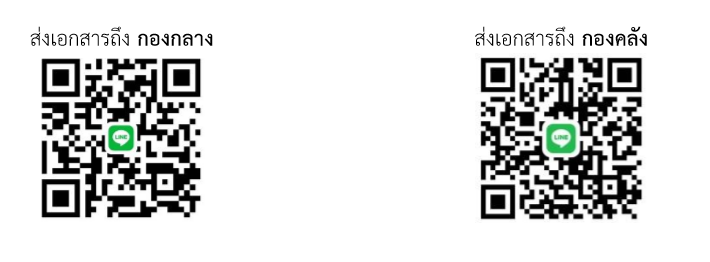 